2 Limit ConditionsL2 Load limitsL2.1 The actual load of an assessable pollutant discharged from the premises during the reporting period must not exceed the load limit specified for the assessable pollutant in the table below.L2.2 The actual load of an assessable pollutant must be calculated in accordance with the relevant load calculation protocol.4 Monitoring and Recording ConditionsM2 Testing methods - load limitsNote: Division 3 of the Protection of the Environment Operations (General) Regulation 2009 requires that monitoring of actual loads of assessable pollutants listed in L2.2 must be carried out in accordance with the relevant load calculation protocol set out for the fee-based activity classification listed in the Administrative Conditions of this licence.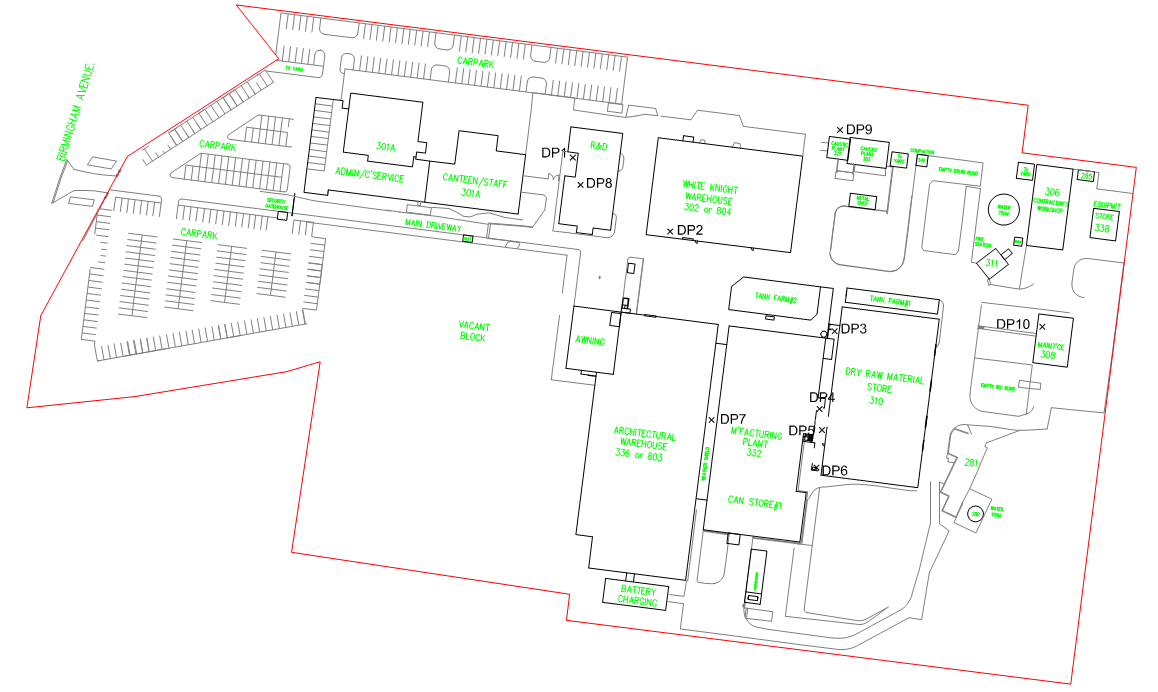 DP3 - Bulk Bag StackDP5 - Bag Splitter & MBM Exhaust OutletDP6 - Laneway Baghouse Dust ExtractorEnvironmental Protection Monitoring DataAir EmissionsPeriod2018 TestingPPG Environmental Protection License1996PPG License on the EPA WebsiteLink HereSite Address9 Birmingham Avenue Villawood NSW 2163Postal AddressPO Box 204 Chester Hill NSW 2162Australian Head Office 14 McNAUGHTON Rd CLAYTON VIC 3168 
PH (03) 92634942Assessable PollutantLoad limit (kg)Benzene (Air)Fine Particulates (Air)161.00Nitrogen Oxides - Summer (Air)Nitrogen Oxides (Air)Volatile organic compounds - Summer (Air)7850.00Volatile organic compounds (Air)35000.00Date23/02/1823/02/18ReportR005632R005632Stack IDDP3 - Bulk Bag StackDP3 - Bulk Bag StackSampling Plane DetailsSampling plane dimensions 730 x 355 mm730 x 355 mmSampling plane area0.259 m²0.259 m²Sampling port size, number & depth4" BSP (x1)4" BSP (x1)Duct orientation & shapeVerticalRectangularDownstream disturbanceExit1.5 DUpstream disturbanceBend0.5 DNo. traverses & points sampled13Stack ParametersMoisture content, %v/vGas molecular weight, g/g mole Gas density at STP, kg/m³0.8428.9 (wet)1.29 (wet)29.0 (dry)1.29 (dry)Gas Flow ParametersResults PM 10Measurement time (hhmm)0837 & 1145Temperature, °C30Temperature, K303Velocity at sampling plane, m/s16Volumetric flow rate, discharge, m³/s4Volumetric flow rate (wet STP), m³/s3.6Volumetric flow rate (dry STP), m³/s3.6Mass flow rate (wet basis), kg/hour17000Sampling time, min180Isokinetic rate, %100Velocity difference, %-1IsokineticResultsResultsSampling time0840-11400840-1140ConcentrationMass Ratemg/m³g/minTotal particulate matter0.660.14Fine particulates (PM10)<0.66<0.14Date23/02/201823/02/2018ReportR005632R005632Stack IDDP5 - Bag Splitter & MBM Exhaust OutletDP5 - Bag Splitter & MBM Exhaust OutletSampling Plane DetailsSampling plane dimensions 610 x 420 mm610 x 420 mmSampling plane area0.256 m²0.256 m²Sampling port size, number & depth4" BSP (x2)4" BSP (x2)Duct orientation & shapeVerticalRectangularDownstream disturbanceExit0.8 DUpstream disturbanceBend1 DNo. traverses & points sampled26Stack ParametersMoisture content, %v/vGas molecular weight, g/g mole Gas density at STP, kg/m³28.8 (wet)1.29 (wet)1.129.0 (dry)1.29 (dry)Gas Flow ParametersResultsPM 10Measurement time (hhmm)0902 & 1212Temperature, °C30Temperature, K303Velocity at sampling plane, m/s16Volumetric flow rate, discharge, m³/s4.1Volumetric flow rate (wet STP), m³/s3.7Volumetric flow rate (dry STP), m³/s3.6Mass flow rate (wet basis), kg/hour17000Velocity difference, %-2Sampling time, min180Isokinetic rate, %100IsokineticResultsResultsSampling time0910-12100910-1210ConcentrationMass Ratemg/m³g/minTotal particulate matter10.22Fine particulates (PM10)<1<0.22Date23/02/201823/02/2018ReportR005632R005632Stack IDDP6 - Laneway Baghouse Dust ExtractorDP6 - Laneway Baghouse Dust ExtractorSampling Plane DetailsSampling plane dimensions 600 x 450 mm600 x 450 mmSampling plane area0.27 m²0.27 m²Sampling port size, number & depth4" BSP (x2)4" BSP (x2)Duct orientation & shapeVerticalRectangularDownstream disturbanceExit3.5 DUpstream disturbanceBend2 DNo. traverses & points sampled26Stack ParametersMoisture content, %v/vGas molecular weight, g/g mole Gas density at STP, kg/m³1.328.8 (wet)1.29 (wet)29.0 (dry)1.29 (dry)Gas Flow ParametersResultsPM 10Measurement time (hhmm)0912 & 1225Temperature, °C33Temperature, K306Velocity at sampling plane, m/s13Volumetric flow rate, discharge, m³/s3.6Volumetric flow rate (wet STP), m³/s3.2Volumetric flow rate (dry STP), m³/s3.2Mass flow rate (wet basis), kg/hour15000Sampling time, min180Isokinetic rate, %107Velocity difference, %3IsokineticResultsResultsSampling time0920-12200920-1220ConcentrationMass Ratemg/m³g/minTotal particulate matter1.90.35Fine particulates (PM10)<1.9<0.35